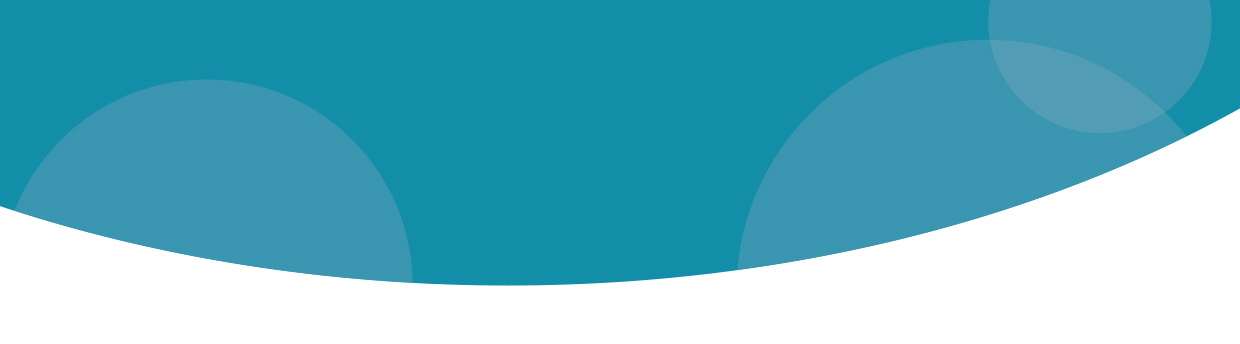 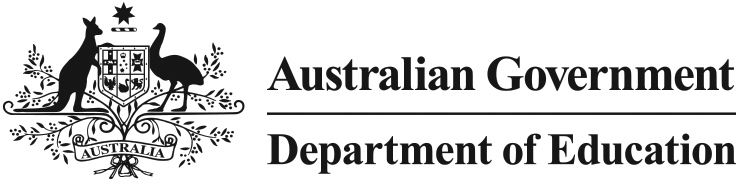 u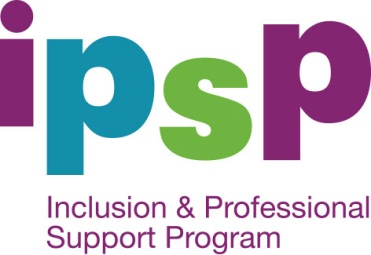 Inclusion and Professional Support Program (IPSP) Grant Application Process 2013-2016Region LocalitiesInclusion Support AgencyWestern AustraliaThis document lists the localities which comprise each Statistical Area Level 2 within each ISA Region in Western Australia.DescriptionThis document provides greater detail on the Australian Bureau of Statistics, Statistical Areal Level 2 boundaries within each ISA Region.  The localities listed in this document are the ‘gazetted locality boundaries’ supplied by the state or territory government and may differ from commonly used locality and/or suburb names. This document does not provide a definitive list of every suburb included within each ISA Region as this information is not available. Postcodes are provided for those localities which either: cross ISA boundaries or where the same locality name appears in more than one ISA region within the same state or territory.ISA Region 49 – Central WA – LocalitiesAjanaAllanookaAlmaAmbaniaAngelo RiverArrinoArrowsmithArrowsmith EastBabbage IslandBalladoniaBandy CreekBandyaBeachlandsBeadellBeaumontBeresfordBernier IslandBinduliBinnuBluff PointBonniefieldBookaraBoorabbinBooraraBootenalBoulderBowesBowgadaBoyatupBringoBroadwoodBrockmanBrown HillBrown RangeBullabullingBullerBulongBundanoonBunjilBuraminyaBurma RoadCaigunaCannaCape AridCape BurneyCape Le GrandCape Range National ParkCapricornCarblaCarnamahCarnarvonCarrarangCascadeCastletownChadwickCoburnCocklebiddyCondingupCooladar HillCoolcalalayaCoolgardieCoomalbidgupCoorowCoral BayCosmo NewberyCueCundeeleeDaggar HillsDalyupDartmoorDeepdaleDenhamDevils CreekDindiloaDirk Hartog IslandDongaraDorre IslandDrummond CoveDudawaDundasDurawahEast BowesEast CarnarvonEast ChapmanEast Lyons RiverEast MunglinupEast MurchisonEast NabawaEast YunaEganuEllendaleEmu FlatEneabbaEraduEradu SouthEsperanceEuclaEurardyExmouthExmouth GulfFeysvilleFimistonFitzgeraldFitzgerald River National ParkForrestFrancois Peron National ParkFraser RangeGascoyne JunctionGascoyne RiverGeorginaGeraldtonGibsonGibson Desert SouthGilroydGlenfieldGrass PatchGreen HeadGreenoughGregoryGreys PlainGunyidiGuthaHamelin PoolHannansHicketyHigginsvilleHolmwoodISA Region 49 – Central WA – LocalitiesHopetounHorrocksHowatharraHowickIkewaInggardaIrwinIsraelite BayIssekaJerdacuttup KadathinniKalbarriKalbarri National ParkKalgoorlieKambalda EastKambalda WestKanownaKarlkurlaKarlooKarramindieKennedy RangeKingsfordKojarenaKookynieKoolanookaKumarinaKurnalpiLake AustinLake CarnegieLake DarlotLake WellsLakewoodLamingtonLathamLavertonLearmonthLeemanLeinsterLeonoraLittle Sandy DesertLockierLondonderryLort RiverLyndonMacleodMaduraMahomets FlatsMarchageeMarrahMassey BayMayaMeadowMeekatharraMenziesMerivaleMerkanookaMeruMiloMingenewMinilyaMinnenookaMonjingupMonkey MiaMoonyoonookaMooriaryMorawaMoresbyMorgantownMount AdamsMount BuddMount BurgesMount ErinMount HillMount HornerMount MagnetMount NeyMount TarcoolaMullewaMullingarMundrabillaMunglinupMurchisonMyrupNabawaNangaNangettyNansonNaralingNarnguluNarra TarraNealeNeridupNerramyneNerren NerrenNgaanyatjarra-GilesNingalooNolbaNorsemanNorth CascadeNorth EraduNorth PlantationsNorth West CapeNorthamptonNorthern GullyNulsenNunierraOakajeeOgilvieOra BandaParkestonPaynes FindPaynesvillePeak HillPerenjoriPiccadillyPindarPink LakePintharukaPlumridge LakesPort DenisonRangewayRavensthorpeRawlinnaReedyRockwellRothsayRudds GullySalmon GumsSandspringsISA Region 49 – Central WA – LocalitiesSandstoneSandy GullyScaddanSinclairSir SamuelSomervilleSouth BoulderSouth CarnarvonSouth GreenoughSouth KalgoorlieSouth MurchisonSouth PlantationsSouth YunaSpaldingSpringfieldStrathalbynSunset BeachTaliskerTamalaTardunTenindewaThree SpringsTibraddenToolongaTrafalgarUlarringUseless LoopUtakarraValentineVictoria RockVictory HeightsWaddy ForestWaggrakineWalkawayWallarooWandanaWandinaWarburtonWarradargeWebbertonWeld RangeWest BeachWest BinnuWest CasuarinasWest EndWest KalgoorlieWest LamingtonWest Lyons RiverWest RiverWhite PeakWicherinaWicherina SouthWidgiemoolthaWilliamstownWilunaWindaboutWittenoom HillsWomardenWongoondyWonthellaWoodleighWoolgorongWooramelWoorreeYalardyYalgooYallabatharraYandanookaYandoo CreekYardarinoYarragadeeYetnaYilkariYunaZanthusZuytdorpISA Region 50 – East Metro Perth/Midlands – LocalitiesArdathAshfieldAveleyAvon Valley National ParkBaandeeBabakinBadgerin RockBadginBadgingarraBadjalingBailupBakers HillBalkulingBalladongBallajuraBalliduBally BallyBambunBarbalinBarbertonBaskervilleBassendeanBayswaterBeaconBedfordBeechboroBeechinaBeermullahBejoordingBelhusBellevueBencubbinBenjaberringBerkshire ValleyBeverleyBickleyBimbijyBindi BindiBindoonBindoon Training AreaBodallinBolgartBonnie RockBoodarockinBoonanarringBooralamingBoothendarraBoyaBreeraBreton BayBrigadoonBruce RockBucklandBullfinchBullsbrookBuntineBurakinBurgesBurlongBurracoppinBurran RockCadouxCalingiriCaljieCanning MillsCarabanCaraniCarmelCarrabinCatabyCavershamCervantesChandlerChidlowChitteringClacklineClearyCold HarbourCooljarlooCoomberdaleCoonabidgeeCoondleCopleyCorinthiaCowallaCowcowingCramphorneCubbineCulhamCullacabardeeCullallaCunderdinCunjardineDaadenning CreekDaleDaliakDalwallinuDandanningDandaraganDanginDarlingtonDewars PoolDoodenanningDoodlakineDowerinDukinDulbellingDulyalbinDumbartonEast BalliduEast BeverleyEast DamboringEden HillElabbinElachbuttingEllenbrookEmbletonEnnuinFlintFlynnForrestfieldISA Region 50 – East Metro Perth/Midlands – LocalitiesGabalongGabbadahGabbinGhooliGidgegannupGilgeringGillingarraGinginGinginupGlen ForrestGlentromieGoodlandsGoomallingGoomarinGooseberry HillGorrieGranvilleGrass ValleyGreenhillsGreenmountGreenwoods ValleyGreyGuildertonGuildfordGwambygineHacketts GullyHazelmereHelena ValleyHenley BrookHerne HillHigh WycombeHill RiverHindmarshHines HillHoddys WellHolletonHoveaHulongineInkpenIrishtownJane BrookJennacubbineJennapullinJibberdingJulimarJurien BayKalamundaKalannieKarakinKarloningKarranadginKarroun HillKatrineKauringKellerberrinKiaraKokebyKondutKonnongorringKoojanKoolyanobbingKoomberkineKoongamiaKoordaKorbelKorrelockingKuljaKununoppinKwelkanKwolyinLake BrownLake DeborahLake HindsLake MargaretteLake NinanLancelinLedge PointLennard BrookLesmurdieLexiaLockridgeLower ChitteringMahogany CreekMaida ValeMalabaineMalagaMalebellingMalmallingManmanningMarneMarvel LochMaylandsMeckeringMeenaarMelaleucaMerredinMiamoonMiddle SwanMidlandMidvaleMilingMillendonMimegarraMindarraMinnivaleMocardyMogumberMokineMollerinMooliabeeneeMoondahMoondyneMooraMoore River National ParkMoorine RockMorangupMorbinningMorleyISA Region 50 – East Metro Perth/Midlands – LocalitiesMount CarolineMount HamptonMount HardeyMount HelenaMount HollandMount JacksonMount ObservationMount PalmerMount StirlingMount WalkerMouroubraMucheaMuckenburraMukinbudinMuluckineMumberkineMundaringMuntadginMureskNalkainNambanNambungNangeenanNarembeenNarralogganNeergabbyNembuddingNew NorciaNewcarlbeonNilgenNokaningNorandaNorpaNorth BaandeeNorth BodallinNorth KellerberrinNorth KununoppinNorth TamminNorth TrayningNorth WialkiNorth YelbeniNorthamNugadongNukarniNungarinNunileOld PlainsOrange SpringsPantapinParker RangeParkervillePaulls ValleyPetrudorPiawaningPickering BrookPiesse BrookPitharaQuairadingQuelagettingQuellingtonRed GullyRed HillRegans FordRemlapReservoirRossmoreSawyers ValleySeabirdShackletonSkeleton RockSouth BodallinSouth BurracoppinSouth DoodlakineSouth GuildfordSouth KummininSouth KununoppinSouth QuairadingSouth TamminSouth TrayningSouth YelbeniSouth YilgarnSouthern BrookSouthern CrossSpencers BrookSt RonansStonevilleStrattonSwan ViewTalbotTalbot WestTalgomineTamminTampuTandeginThe LakesThe VinesThrossellToodyayTrayningTurkey HillUcartyUcarty WestUpper SwanViveashWadderinWaddingtonWaeelWalebingWalgoolanWallistonWalyormouringWalyunga National ParkWamenuskingWanerieWannamalWarding EastWarrachuppinWarralakinWatercarrinWatherooISA Region 50 – East Metro Perth/Midlands – LocalitiesWatteningWattle GroveWattoningWedge IslandWelbunginWest BalliduWest HolletonWest SwanWest ToodyayWestdaleWestoniaWhitemanWialkiWilberforceWilbingaWilgoyneWongamineWongan HillsWoodbridgeWoodridgeWoolocuttyWoorolooWoottatingWubinWundowieWyalkatchemWyeningWyola WestXantippeYarawindahYathrooYealYelbeniYellowdineYerecoinYorkYotingYoundeginISA Region 51 – Kimberley – LocalitiesBilingurrBroomeCable BeachCamballinCambridge GulfDampier PeninsulaDerbyDjugunDrysdale RiverDurackEighty Mile BeachFitzroy CrossingGeegully CreekGibbGingerahHalls CreekKalumburuKimboltonKing Leopold RangesKununurraLagrangeLake ArgyleMcbeathMedaMinyirrMitchell PlateauMount HardmanMueller RangesOombulgurriOrd RiverPrince Regent RiverPurnululuRoebuckSt George RangesSturt CreekTanamiWarmunWaterbankWillareWyndhamISA Region 52 – Lower Great South WA – LocalitiesAdamsvaleAlbanyAldersydeAmelupArthur RiverBadgebupBallayingBayonet HeadBeaufort RiverBeenongBig GroveBilbarinBobalongBoilupBokalBordenBorderdaleBornholmBoscabelBoundainBow BridgeBowellingBoxwood HillBoyerineBremer BayBrooktonBroomehill EastBroomehill VillageBroomehill WestBullaringBullock HillsBulyeeBunicheCancanningCarrolupCartmeticupCentennial ParkChangerupCherry Tree PoolCheynesCoblinineCodjatotineCollanillingCollingwood HeightsCollingwood ParkCommodineContineCorriginCowalellupCoyrecupCranbrookCuballingCuthbertDardadineDarkanDartnallDatatineDenbarkerDenmarkDongolockingDromeDryandraDudininDumberningDumbleyungDunn RockDuranillinDwardaEast NewdegateEast PingellyEast PopanyinningEast WickepinEllekerEmu PointEwlyamartupForest HillForrestaniaFrankland RiverFrenchman BayGairdnerGillimanningGledhowGlencoeGnowangerupGnowellenGoode BeachGorge RockGreen RangeGreen ValleyGundaringHarrismithHastingsHatter HillHayHazelvaleHighburyHillsideHolt RockHydenJackitupJacupJaloranJelcobineJerramungupJilakinJingalupJitarningKalganKarlgarinKatanningKebaringupKendenupKenmareKentdaleKing RiverKirk RockKojaneerup SouthKojonupKondininKordabupKronkupKuenderISA Region 52 – Lower Great South WA – LocalitiesKukerinKulinKulin WestKunjinKurrenkuttenKwedaLake BiddyLake CammLake GraceLake KingLake ToolbrunupLangeLime LakeLittle GroveLittle ItalyLockyerLol GrayLower KingLowlandsLumeahMagentaMagitupMallee HillMalyallingManypeaksMarbelupMarracoondaMckailMeekingMerilupMettlerMiddleton BeachMillbrookMills LakeMilparaMindarabinMindingMiniginMira MarMobrupMokupMonjebupMoodiarrupMoojebingMoonies HillMoulyinningMount BarkerMount ClarenceMount CookeMount ElphinstoneMount LindesayMount MaddenMount MelvilleMount RomanceMount SheridanMuradupMurdongNairibinNalyerlupNanarupNapierNarrikupNarroginNarrogin ValleyNeedilupNeendalingNewdegateNipperingNomans LakeNornalupNorth BannisterNorth BurngupNorth KukerinNorth Lake GraceNorth MoulyinningNorth StirlingsNullakiNyabingOcean BeachOngerupOranaOrchid ValleyPallinupPalmdaleParryvillePeaceful BayPerillupPiessevillePingaringPingellyPingrupPinwernyingPopanyinningPorongurupPort AlbanyPumphreys BridgeQualeupRedmondRedmond WestRobinsonRocky GullyRyansbrookSandpatchScotsdaleSeppingsShadforthSouth DatatineSouth GlencoeSouth KukerinSouth Lake GraceSouth NewdegateSouth StirlingSpencer ParkSpringsStirling Range National ParkStratherneTakalarupTambellupTarin RockTenterdenTincurrinTingledaleISA Region 52 – Lower Great South WA – LocalitiesToolibinToompupTorbayTorndirrupTownsendaleTrentTrigwellVancouver PeninsulaVarleyWaginWalmsleyWalyurinWanderingWansbroughWarderingWarrenupWedgecarrupWellsteadWest Cape HoweWest FitzgeraldWest PingellyWest PopanyinningWestwoodWickepinWilliam BayWilliamsWillyungWogolinWoodanillingWoogenellupYakamiaYealeringYilliminningYornaningYoungs SidingISA Region 53 – North Metro Perth/Islands – LocalitiesAlexander HeightsAlkimosAshbyBalcattaBalgaBanksia GroveBeldonBurns BeachButlerCaraboodaCarineCarramarChurchlandsCity BeachClaremontClarksonCocos IslandsConnollyCoolbiniaCottesloeCraigieCrawleyCurrambineDaglishDalkeithDarchDianellaDoubleviewDuncraigEast PerthEdgewaterEglintonFloreatGirrawheenGlendaloughGnangaraGreenwoodGwelupHamersleyHeathridgeHerdsmanHighgateHillarysHockingIlukaInglewoodInnalooJandabupJindaleeJolimontJoondalupJoondannaKallarooKarrakattaKarrinyupKings ParkKingsleyKinrossKoondoolaLandsdaleLeedervilleMadeleyMarangarooMariginiupMarmionMenoraMerriwaMindarieMirrabookaMosman ParkMount ClaremontMount HawthornMount LawleyMullalooNedlandsNeerabupNollamaraNorth BeachNorth PerthNorthbridgeNowergupOcean ReefOsborne ParkPadburyPearsallPeppermint GrovePerthPinjarQuinns RocksRidgewoodScarboroughShenton ParkSinagraSorrentoStirlingSubiacoSwanbourneTamala ParkTappingTriggTuart HillTwo RocksWangaraWannerooWarwickWatermans BayWembleyWembley DownsWest LeedervilleWest PerthWestminsterWoodlandsWoodvaleYanchepYokineISA Region 54 – Pilbara – LocalitiesBalla BallaBarrow IslandBayntonBoodarieBulgarraBurrupCaneChichesterCleavervilleCooya PooyaDampierDe GreyFinucaneFortescueGap RidgeGibson Desert NorthGnooreaHamersley RangeIndeeInnawangaJuna DownsKarijiniKarrathaKarratha Industrial EstateMaitlandMarble BarMardieMillars WellMillstreamMount AnketellMount SheilaMulatagaMulga DownsMundabullanganaNanutarraNewmanNickolNullagineOnslowPannawonicaParaburdooPardooPeedamullaPegs CreekPippingarraPort HedlandRedbankRockleaRoebourneSherlockSouth HedlandStove HillStrelleyTalandjiTelferTom PriceWallareenyaWedgefieldWhim CreekWickhamWittenoomYannarieISA Region 55 – South Metro Perth – LocalitiesAlfred CoveAnketellApplecrossArdrossArmadaleAscotAshendonAttadaleAtwellAubin GroveBaldivisBanjupBatemanBeaconsfieldBeckenhamBedfordaleBeeliarBelmontBentleyBertramBibra LakeBictonBooragoonBrentwoodBrookdaleBull CreekBurswoodByfordCalistaCamilloCanning ValeCanningtonCardupCarlisleCasuarinaChampion LakesCloverdaleCockburn CentralComoCoogeeCoolbellupCooloongupDarling DownsEast CanningtonEast FremantleEast RockinghamEast Victoria ParkFerndaleForrestdaleFremantleGarden IslandGolden BayGosnellsHamilton HillHammond ParkHarrisdaleHaynesHendersonHilbertHillmanHiltonHope ValleyHopelandHuntingdaleJandakotJarrahdaleKarawaraKardinyaKarnupKarragullenKarrakupKelmscottKensingtonKenwickKeralupKewdaleKeysbrookKwinana BeachKwinana Town CentreLangfordLathlainLedaLeemingLesleyLynwoodMaddingtonMandogalupManningMardellaMartinMedinaMelvilleMount NasuraMount PleasantMount RichonMundijongMunsterMurdochMyareeNaval BaseNorth CoogeeNorth FremantleNorth LakeOakfordO'connorOldburyOrange GroveOreliaPalmyraParkwoodParmeliaPeronPerth AirportPiara WatersPort KennedyPostansQueens ParkRedcliffeRivertonRivervaleRockinghamRoleystoneRossmoyneRottnest IslandISA Region 55 – South Metro Perth – LocalitiesSafety BaySalter PointSamsonSecret HarbourSerpentineSeville GroveShelleyShoalwaterSingletonSouth FremantleSouth LakeSouth PerthSouthern RiverSpearwoodSt JamesSuccessThe SpectaclesThornlieVictoria ParkWaikikiWandiWarnbroWaterfordWattleupWellardWelshpoolWhitbyWhite Gum ValleyWillageeWillettonWilsonWinthropWungongYangebupISA Region 56 – South West WA – LocalitiesAbba RiverAbbeyActon ParkAlexandra BridgeAllansonAmbergateAnniebrookArgyleAugustaAustralindBalbarrupBalingupBanksiadaleBannisterBarrabupBarragupBaudinBeedelupBeelaBeelerupBengerBenjinupBiddeliaBinningupBirchmontBlythewoodBoalliaBoddingtonBoorara BrookBoranupBouvardBovellBoyanupBoyup BrookBramleyBrazierBridgetownBroadwaterBrokeBrookhamptonBrunswickBuckinghamBunburyBurekupBurnsideBusseltonCallcupCapelCapel RiverCarbunup RiverCardiffCarey ParkCarlottaCatterickChannybearupChapman HillCharley CreekChowerupCliftonCollege GroveCollieCollie BurnCollinsCoodanupCookernupCoolupCourtenayCowaramupCrooked BrookCrossmanCroweaCundinupDalyellupDardanupDardanup WestDarradupDavenportDawesvilleDeanmillDeepdeneDiamond TreeDingupDinninupDixvaleDonnelly RiverDonnybrookDudley ParkDunsboroughDwellingupEagle BayEast AugustaEast BunburyEast NannupEastbrookEatonElginEtmilynFairbridgeFergusonForest GroveForrest BeachFurnissdaleGelorupGeographeGlen IrisGlen MervynGlenlynnGlenoranGnarabupGracetownGreenbushesGreenfieldsGrimwadeGwindinupHalls HeadHamelHamelin BayHarris RiverHarveyHentyHerronISA Region 56 – South West WA – LocalitiesHesterHester BrookHithergreenHoffmanHolyoakeInglehopeJalbarragupJardeeJarrahwoodJindongKalgupKaloorupKangaroo GullyKarridaleKealyKingstonKirupKudardupKulikupLake CliftonLake JasperLake MuirLakelandsLeeuwinLeschenaultLinfarneLowdenLower HothamLudlowLyalls MillMadora BayMandurahManjimupMaranupMargaret RiverMarradongMarrinupMarybrookMayanupMcalindenMeadow SpringsMeelonMeerupMetricupMiddlesexMillbridgeMolloy IslandMordalupMorningtonMount WellsMujaMullalyupMumballupMungalupMyalupMyaraNambeelupNanga BrookNannupNaturalisteNewlandsNillupNirimbaNoggerupNorth BoyanupNorth DandalupNorth GreenbushesNorth JindongNorth WalpoleNorth YunderupNorthcliffeOakleyOsmingtonPalgarupPalmerParadiseParkfieldParklandsPaynedalePeerabeelupPelican PointPembertonPeppermint Grove BeachPerupPictonPicton EastPinjarraPoint GreyPreston BeachPreston SettlementPrevellyQuedjinupQueenwoodQuindalupQuindanningQuinninupRanfordRavenswoodRedgateReinscourtRingbarkRoelandsRosa BrookRosa GlenRuabonSabina RiverSan RemoSchroederScott RiverScott River EastScotts BrookShannonShottsSiesta ParkSilver SandsSmith BrookSolusSouth BunburySouthamptonStake HillStirling EstateStrathamSunnysideISA Region 56 – South West WA – LocalitiesTeesdaleThe PlainsThomson BrookTonebridgeTreetonTutunupUducUpper CapelUpper MurrayUpper WarrenUsherVasseVittoriaWagerupWalpoleWalsallWandillupWannanupWarawarrupWarner GlenWaroonaWaterlooWellesleyWellington ForestWellington MillWest BusseltonWest CoolupWest PinjarraWhittakerWilgaWilga WestWilgarrupWilyabrupWindy HarbourWinnejupWitchcliffeWithersWokalupWonnerupWorsleyWuramingYabberupYallingupYallingup SidingYalyalupYanmahYarloopYeagarupYelvertonYoganupYoongarillupYornupYourdamung Lake